JEDILNIK 23.10-27.10.2023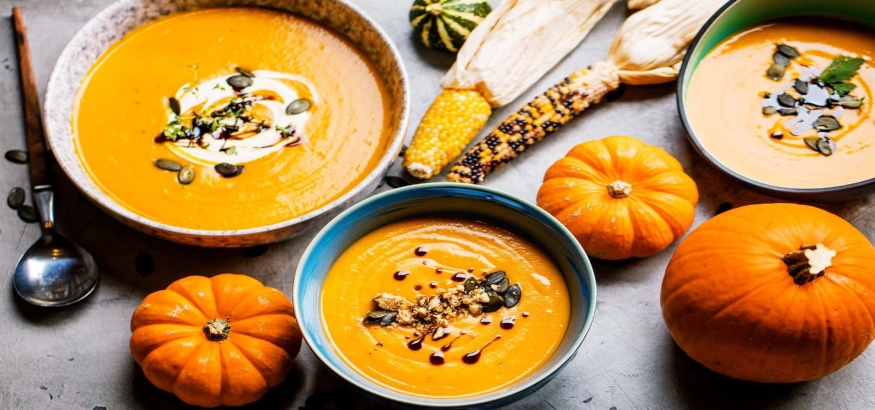 DIETNI JEDILNIKKatalog vsebnosti alergenov v živilih:DATUMMALICAKOSILOPONEDELJEK23. 10. 2023(BREZMESNI DAN)Carski praženec s suhim sadjem, sadni čaj z limono, hruškaPrežganka s korenčkom, pire krompir s kremno špinačo in kuhanim jajcem, mešana zelena solataTOREK24. 10. 2023 Mešani polbeli kruh, pašteta brez aditivov, kisle kumarice, zeliščni čaj z limono, mandarinaDodatno EU ŠS (Paprika)Kokošja juha, riž  z zelenjavo, piščančji zrezki na pariški način, paprika in paradižnik v solatiSREDA25. 10. 2023Polnozrnati kruh, rezina sira, paprika, sadni čaj z medom, jabolkoBrokolijeva juha, BIO testenine s koščki svinjine v paradižnikovi omaki, zelena solata ČETRTEK26. 10. 2023Pirin kruh, domači tunin namaz, kakav z BIO mlekom, banana                                                     Goveji golaž s koruzno polento, zeljna solata, domači sadni kolačPETEK27. 10. 2023Makova pletenica, tekoči sadni jogurt, zeliščni čaj z limono,  jabolkoKostna juha z zakuho, kuhan krompir z zelišči, pečenica, repa s smetanoDATUMCELIAKIJA (BREZGLUTENSKI) - BGALERGIJA NA MLEKO (INTOLERANCA NA LAKTOZO)- DIETNI BREZ MLEKA (IL)PONEDELJEK23. 10. 2023MALICA/ZAJTRK: Brez sledov glutena, brez dodane mokeKOSILO: Živila brez sledov glutena, brez mokeP. MALICA: Brez sledov glutenaMALICA/ZAJTRK: Brez sledov mleka in laktoze, dietno mleko ali rižev napitekKOSILO: Sestavljeno iz živil brez sledov mleka in laktoze, brez smetaneP. MALICA: Sojin jogurtTOREK24. 10. 2023MALICA/ZAJTRK: Pašteta brez sledov glutena, BG kruhKOSILO: Sestavljeno iz živil brez sledov glutena, brez mokeP.MALICA: Brez sledov glutenaMALICA/ZAJTRK: Brez sledov mleka in laktoze, pašteta brez dodanih mlečnih beljakovinKOSILO: Sestavljeno iz živil brez sledov mleka in laktozeP.MALICA: Sojin jogurtSREDA25. 10. 2023MALICA/ZAJTRK: BG kruh, ostala živila brez sledov glutenaKOSILO: Živila brez sledov glutena, BG testenineP.MALICA: Namaz brez sledov glutenaMALICA/ZAJTRK: Brez sledov mleka in laktoze, brez sira ali pa dietni sir, (mesni namaz)KOSILO: Sestavljeno iz živil brez sledov mleka in laktozeP.MALICA: Namaz brez sledov mlekaČETRTEK26. 10. 2023MALICA/ZAJTRK: BG kruh, namaz brez sledov glutena, čajKOSILO: Živila brez sledov glutena, brez dodane moke, BG kolačP.MALICA: Brez sledov glutenaMALICA/ZAJTRK: Namaz brez dodanega masla in skute, (margarina), čajKOSILO: Sestavljeno iz živil brez sledov mleka in laktoze, kolač brez sledov mleka in laktozeP.MALICA: Brez sledov mleka in laktozePETEK27. 10. 2023MALICA/ZAJTRK: BG pletenica, ostala živila brez sledov glutenaKOSILO: Jed brez živil, ki vsebujejo sledove glutenaP.MALICA: BG grisiniMALICA/ZAJTRK: Pletenica brez sledov mleka in laktoze, z riževim napitkomKOSILO: Živila brez sledov mleka in laktoze, brez dodane smetaneP.MALICA: Grisini brez sledov mleka in laktozeOPOMBE:Pri dnevnem kosilu vedno na voljo ohlajen čaj ali pa sveža voda z limono.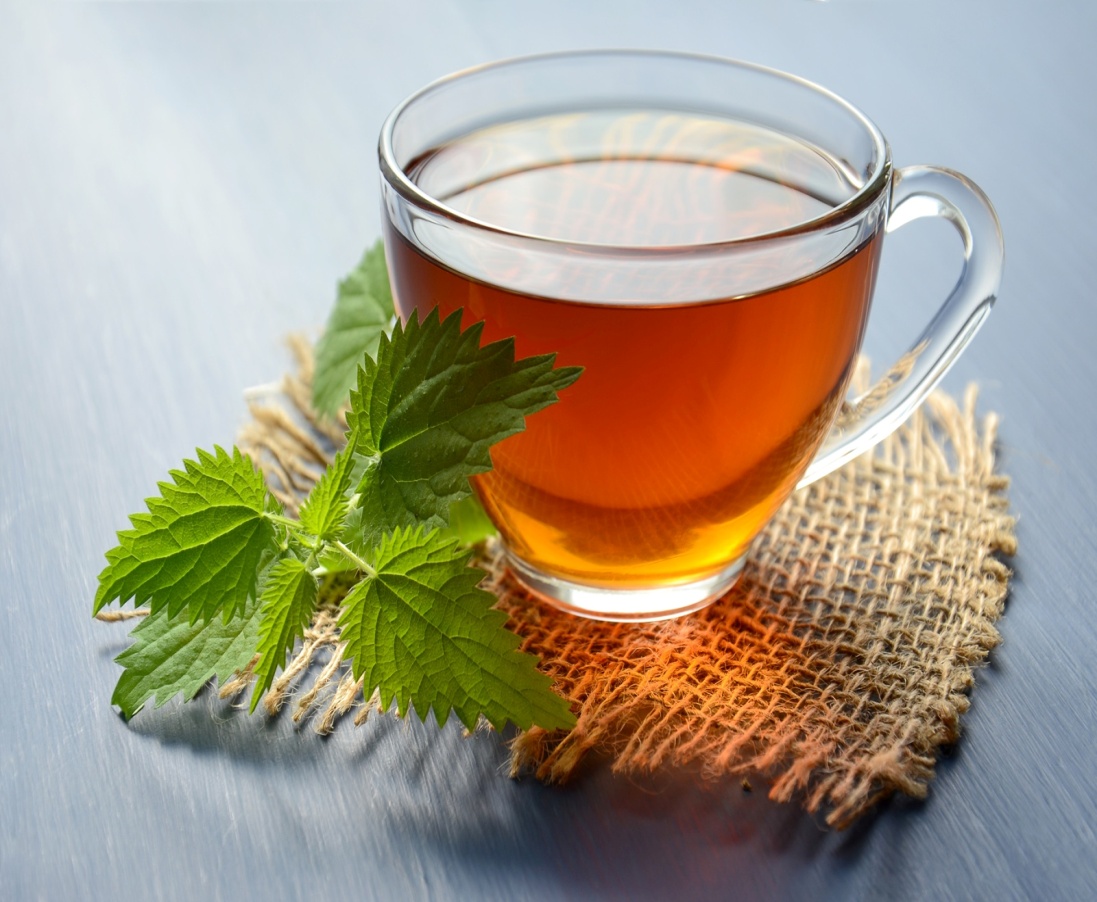 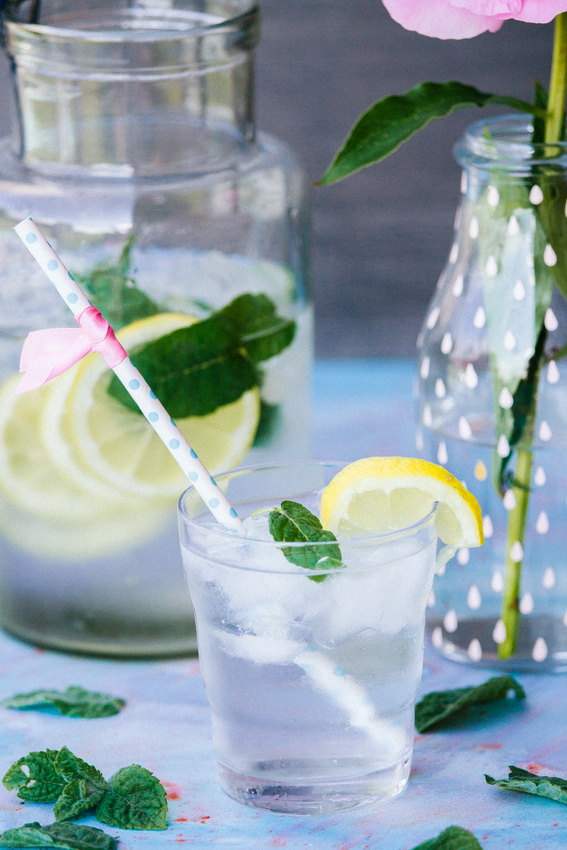 V PRIMERU ZAPLETOV PRI DOBAVI ŽIVIL SI PRIDRŽUJEMO PRAVICO DO SPREMEMBE JEDILNIKA.  BIO ŽIVILO IZ KONTROLIRANE EKOLOŠKE PRIDELAVE LOKALNO PRIDELANA/PREDELANA  ŽIVILA SE VKLJUČUJEJO GLEDE NA SEZONSKO PONUDBO. ŠS-ŠOLSKA SHEMAKer v prehrani otrok ni omejitev glede uživanja alergenov in ker za otroke, ki potrebujejo dietno prehrano, pripravljamo individualne dietne jedilnike, alergenov na jedilnikih ne bomo označevali.oznakaalergen1ŽITA, KI VSEBUJEJO GLUTEN ( pšenica, rž, ječmen, oves, pira, kamut ali njihove križane vrste ali proizvodi iz njih)2RAKI IN PROIZVODI IZ NJIH3JAJCA IN PROIZVODI IZ NJIH4RIBE IN PROZVODI IZ NJIHAARAŠIDI IN PROIZVODI Z NJIHSZRNJE SOJE IN PROIZVODI IZ NJIHLMLEKO IN MLEČNI PROIZVODI, KI VSEBUJEJO LAKTOZOOOREŠKI - mandeljni, orehi, lešniki, indijski oreščki, ameriški orehi, brazilski oreščki, pistacija, makadamija IN PROIZVODI IZ NJIHZLISTNA ZELENA IN PROIZVODI IZ NJIHGSGORČIČNO SEME IN PROIZVODI IZ NJIHSSSEZAMOVO SEME IN PROIZVODI IZ NJIHŽŽVEPLOV DIOKSID IN SULFITI ((v koncentraciji več kot 100mg/kg ali 10mg/l, izraženi kot SO2)VVOLČJI BOB IN PROIZVODI IZ NJIHMMEHKUŽCI IN PROIZVODI IZ NJIH